Izraelsko-palestinské vztahy – neklidný začátek 21. stoletíCílem pracovního listu je seznámit žáky s aktuálním stavem konfliktu. Pracovní list je určen zejména studentům středních škol, popřípadě druhého stupně základní školy.Jeruzalém hlavním městem Izraele?Světoví lídři jednali o palestinské otázceTrumpův izraelský mírový plán Izraelsko-palestinský konflikt: Eskalace napětí v roce 2023Nepokoje v pásmu Gazy: Rok 2021Sbližování arabských zemí s Izraelem____________________________________________Nadějný mírový proces na Blízkém východě se značně zkomplikoval. Palestinci ani po třiceti letech od podpisu smluv ve Washingtonu nemají v roce 2023 svůj vlastní stát. Světoví lídři o takzvané palestinské otázce jednali i v roce 2016 v Paříži.Jak se stavěla k jednání světových lídrů izraelská a palestinský strana?…………………………………………………………………………………………………………………………………………………………………………………………………………………………………….Nakolik bylo jednání o izraelsko-palestinské otázce v Paříži úspěšné?…………………………………………………………………………………………………………………………………………………………………………………………………………………………………….Jedním ze zásadních sporných bodů je otázka Jeruzaléma.Vyhledejte, jak na otázku Jeruzaléma nahlíží obě strany.……………………………………………………………………………………………………………………………………………………………………………………………………………………………………Jakou stranu více potěšil takzvaný mírový plán amerického prezidenta Donalda Trumpa v lednu 2020?……………………………………………………………………………………………………………………………………………………………………………………………………………………………………Velikonoce roku 2023 byly v Jeruzalémě velmi neklidné. Tři světová náboženství, která jsou spojena s Jeruzalémem, si ve stejnou dobu připomínala klíčové okamžiky své víry.Doplňte tabulku: Jaké byly hlavní příčiny napětí nejen v Jeruzalémě během dubna roku 2023?………………………………………………………………………………………………………………...............................................................................................................................................................................................................................................................................................................................Pásmo GazyJedním z klíčových problémů celého sporu je otázka takzvaného pásma Gazy, které je vyznačeno na přiložené mapě.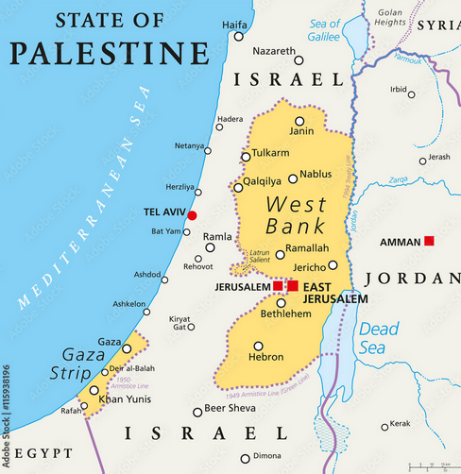 Jaká strana sporu pásmo Gazy ovládá?……………………………………………………………………………….Vysvětlete, proč je opakovaně pásmo Gazy bombardováno izraelskými silami?……………………………………………………………………………….Vztahy zemí na Blízkém východě a v oblasti Perského zálivu se zajímavě proměňují. Kdysi principiální nepřátelství arabských zemí a Izraele je pryč.Uveďte příklady zemí, které po roce 2018 navázaly diplomatické vztahy s Izraelem.…………………………………………………………………………………………………………………...Co je podle vás motivem k navázání spolupráce mezi arabskými zeměmi a Izraelem?…………………………………………………………………………………………………………………................................................................................................................................................................Co jsem se touto aktivitou naučil/a:……………………………………………………………………………………………………………………………………………………………………………………………………………………………………………………………………………………………………………………………………………………………………… Autor: Michael Krška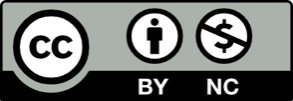 Toto dílo je licencováno pod licencí Creative Commons [CC BY-NC 4.0]. Licenční podmínky navštivte na adrese [https://creativecommons.org/choose/?lang=cs].SvátekPesachVelikonoceRamadánnáboženstvípřipomínka této události/význam svátku